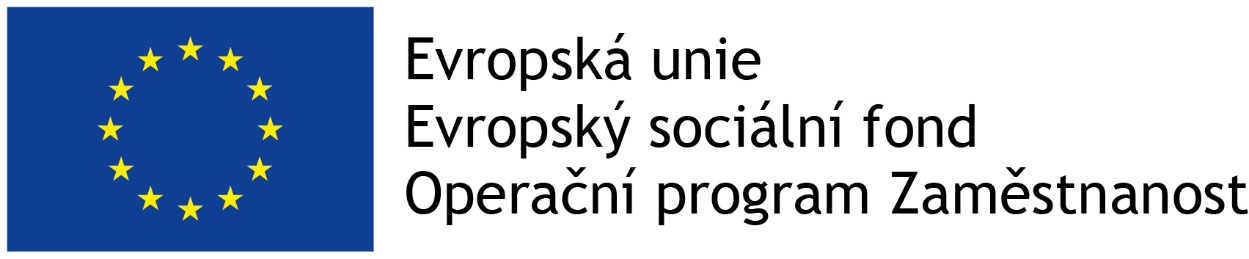 Společné sETKÁNÍ EI TÝMŮ a české expertní platformyObecné informaceDne: 2. 9. 2019Místo: NÚDZ, Klecanyprogram9:30 – 12:00:Aktuality (supervize, PQ-B, společná setkání týmů na jejich pracovištích, setkání zahraniční platformy)KazuistikyUpřesnění cílové skupiny – diskuse nad případnými nejasnostmi při určování cílové skupiny13:00 – 15:00Prezentace dobré praxe v týmech EIPopis spolupráce s ostatními službami v regionu Výkaznictví v ES HighlanderAktuality projektuSupervize týmů – probíhají, data jsou stanovena pro všechny týmyVzájemné sdílení zkušeností – 3denní setkání týmů v Plzni (11.-13.9.2019), potom cca 1x za půl roku.Konference CDZ – za každý tým vyjede s aktivním příspěvkem jeden člen týmů, kde představí projekt a práci EI týmů, za projekt pojede BF, který představí projekt, potřebu ED/EI služeb. Členové týmů projevili zájem o účast na dalších konferencích.Aktivity na školách – lze poskytovat podporu středoškolským studentům (nad 15 let), detekce na středních školách lze započítávat do celkového počtu kontaktů. Prezenční listina pro detekci na školy týmům bude týmům přeposlána. PQ-B – prezentace průběžných výsledků. Cut-off skór pro českou populaci je v řešení s týmem, který překládal českou verzi PQ-B. Supervizní setkání (Praha 1x měsíčně 1,5 hodiny, Blansko a Plzeň 1x za 2 měsíce 3 hodiny supervize)Highlander – zpřesnit zadávání do databáze; vykázat kontakt s rodinným příslušníkem za přítomnosti klienta do intervence s klientem.Setkání zahraniční platformy 13. a 14. listopadu 2019 – každý tým si připraví krátkou prezentaci své činnosti. KazuistikyDiskuse kazuistik se členy expertní platformyUrčení cílové skupinyDiskuze případů, zda spadají do cílové skupiny EIEXPERTNÍ PLATFORMA: Klienti s organickou psychózou, jak postupovat? Otázka na zahraniční expertní platformu - „non-organic psychosis“; stigmatizace (riziko stigmatu diagnózy ze strany diagnostika mimo EI tým – např. deprese s psychotickými příznaky – F3 méně stigmatizovaná než F2) – řešení přediagnostikovat?Evidenční systém HighlanderEI týmy byly instruovány, jak zkvalitnit systém výkaznictvíPrezentace týmů o aktivitáchBlanskoWorkshopy na školách – „Jak se pozná, že jsem se zbláznil?“. WS má destigmatizační potenciál. PlzeňSpolupráce s projektem Blázníš, no a?!Spolupráce s CDZ – velmi se daří. Chodí na porady o zájemcích o službu, kde se domlouvají, kdo je klientem CDZ či je lepší pro EI. Spolupráce s Klinikou, která bere pouze lidi s první atakou. PrahaÚčast na společných poradách s týmem CDZ. Malá odezva od lékařů - lidé z Prahy 8 nechodí k psychiatrům z Prahy 8. Bylo by zapotřebí oslovit všechny pražské psychiatry. Spolupráce s krizovými centry by se vyplatila. Nejvíce klientů přes ESO.Minulý týden školám informaci o možnosti workshopu. Ozvala se škola, na které budou dělat 4 WS. Osnova: co je duševní zdraví, duševní nemoc, jaké mají očekávání, využití letáku služby – jednotlivé kroky, jak to mají oni, co je normální, co už není, hra – hlasy při zkoušce (simulace hlasů při příležitosti, kdy se člověk musí soustředit), teoretická témata, video, prodrom psychózy, rozdělení profesí, zdroje pomoci, diskuse.DiskuseDoplnění kontraindikace do cílové skupiny – primární organická porucha. Návrh: hledat pro ně jiné služby. ---Zapsala: Monika Dudová